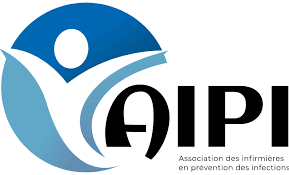 APPEL DE CANDIDATUREÀ tous les membres, l’AIPI diffuse un appel de candidature afin de combler quatre (4) postes au sein de son Exécutifdont la durée du mandat est de deux (2) ans. Si vous êtes intéressé(e)s à faire partie de l’Exécutif de l’AIPI, veuillez compléter le coupon-réponse au bas de la feuille et envoyer par courriel à l’adresse électronique suivante à :Mylène GuénardPrésidente d’élection AIPI 2021elections@aipi.qc.caVous avez jusqu’au lundi, le 2 mai 2022, 16h00 pour acheminer votre coupon-réponse électroniquement ou en personne;   soit juste avant l'Assemblée Générale Annuelle (AGA) 2022, qui se tiendra lors des journées scientifiques au Mont Saint-Sauveur  ------------------------------------------------------------------------------------------------------------ 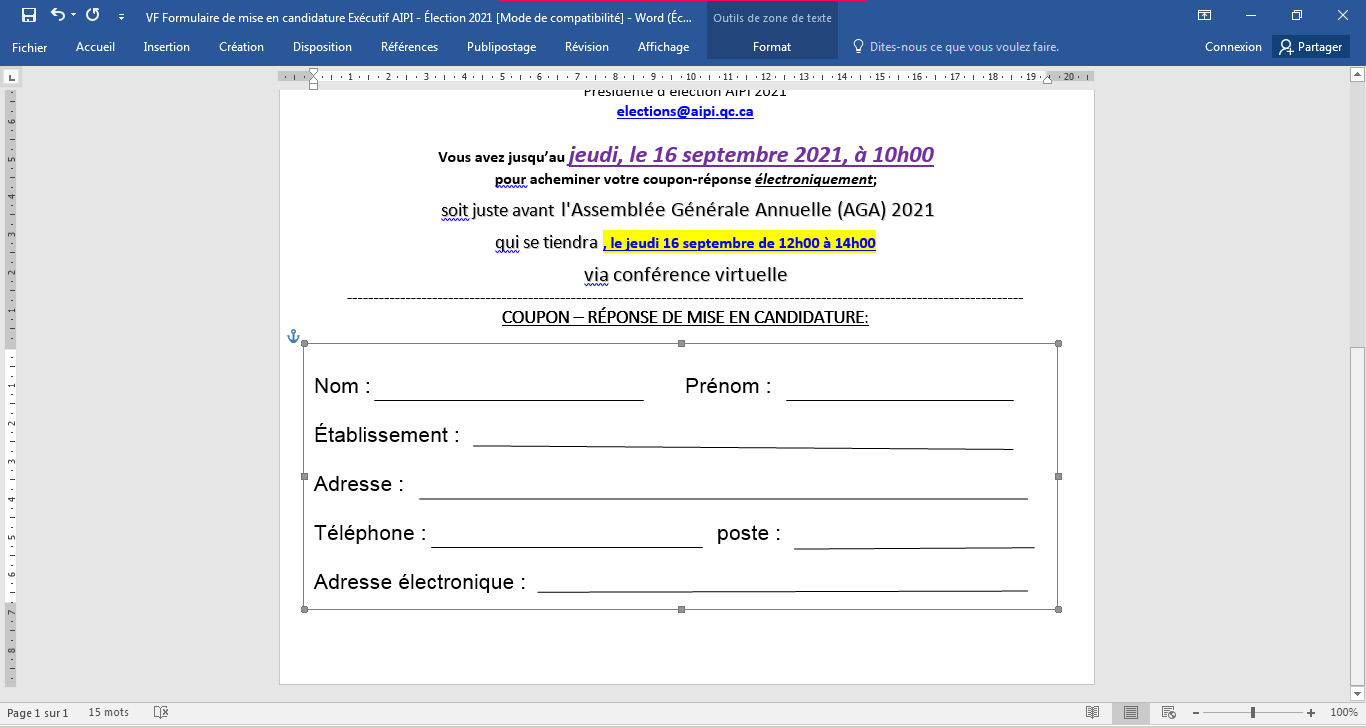 